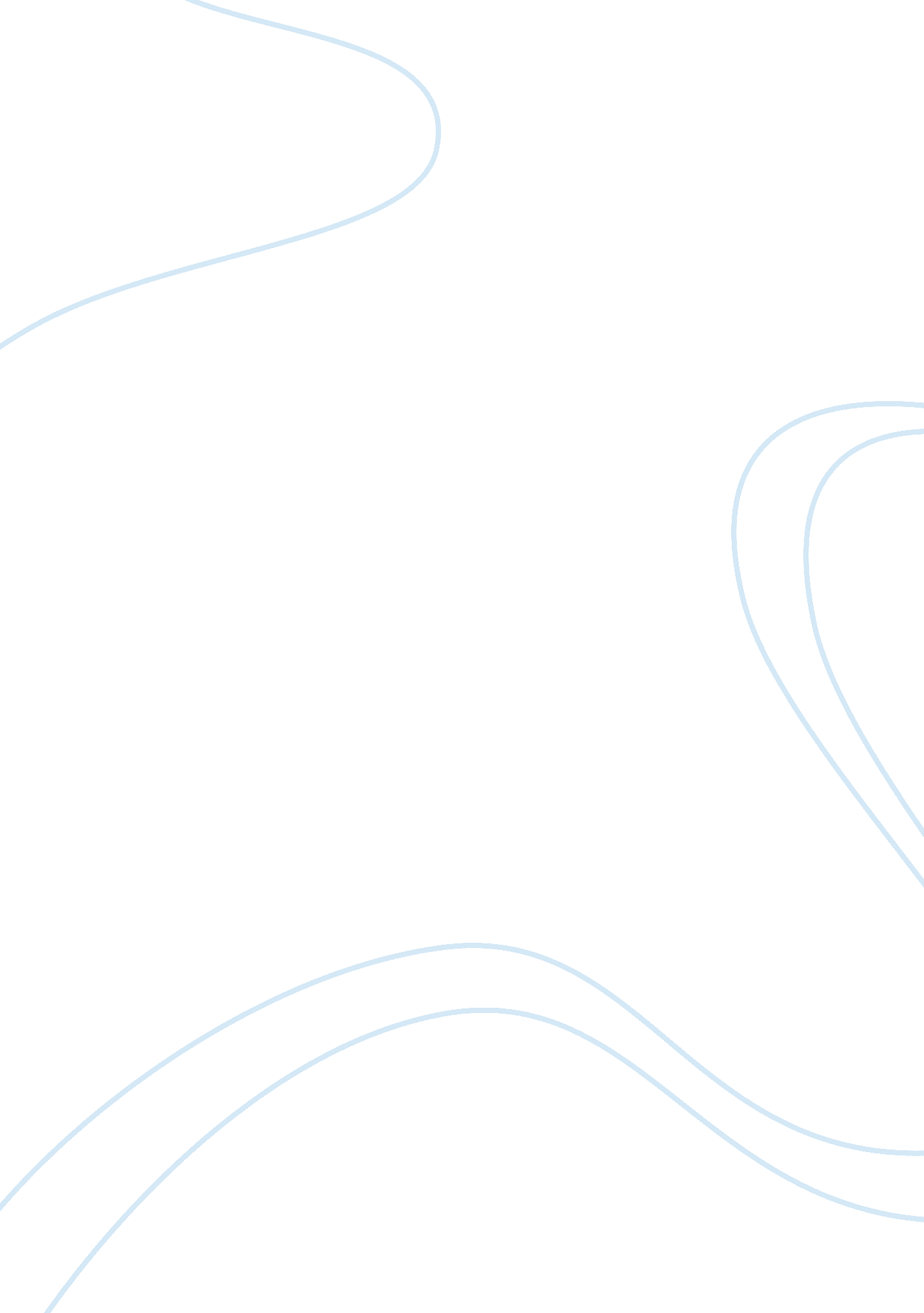 Hinduism in the works of walt whitmanLiterature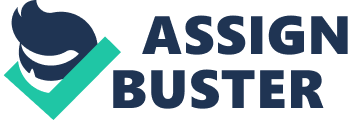 These basic beliefs constitute the philosophical and cultural ideas which make the right path to a good life. In his poem, “ Song of Myself”, Whitman tries to narrate the reason of his happy life through his positive views about nature and appreciation of all the things he has (Loving, 1999). He celebrates his life and values parity such as when he used grass as an example- it can grow for everyone in all places so all are equal. Hinduism believes that one of the most challenging things for a man to do in his life is finding the way on how to enrich not only the body but also the mind and the soul. 
‘ When Lilacs Last in the Dooryard Bloomed’ describes an allusion about the death of Abraham Lincoln. The part of the poem wherein the blossoming of Lilac in the month Lincoln died significantly tries to depict the reincarnation of life. Accordingly, Hindu believes that a person is reborn after death and his soul will be transformed into a different way to continue its spiritual journey to God. Thus, every living thing is essential to human life and nature should always be treated with appreciation. 